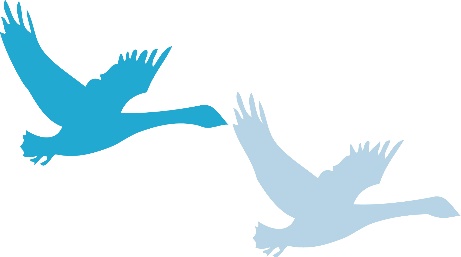 PULBOROUGH PARISH COUNCILSwan View, Lower StreetPulborough RH20 2BFTelephone:  01798 873532Email: clerk@pulboroughparishcouncil.gov.ukMINUTES OF THE PLANNING AND SERVICES COMMITTEE MEETINGHELD ON 23rd November 2023 AT THE VILLAGE HALLPRESENT: 	Cllrs: Lee, Hunt & Riddle IN ATTENDANCE:  Mr H Quenault (Clerk),The meeting opened at 7.15 pmELECTION OF CHAIR            The Committee RESOLVED to elect Cllr Hunt as Chair.APOLOGIES FOR ABSENCEApologies for absence was received and reason approved from Cllrs Esdaile (Personal Commitment), Cllr Trembling (Personal Commitment) & Cllr Hands (Personal Commitment).	DECLARATIONS OF INTEREST AND CHANGES TO REGISTER OF 	INTERESTSThere were no declarations of interest made. There were no changes to the register of interests.	ADJOURNMENT FOR PUBLIC SPEAKINGThere were no public speakers.PLANNING APPLICATIONS		The Committee considered the planning applications, attached to these Minutes 	as Appendix 1, and RESOLVED that its representations be forwarded to the 	District Council.The meeting closed at 7.22 pm………………………………...Chair    ……………………………………DateAppendix 1Recommendations of the Planning & Services Committee meeting held onThursday 23rd November 2023PLANNING APPLICATIONSDC/23/1951 - Star Farm Gay Street Lane North Heath West SussexErection of a replacement detached Garage/Garden Store with Hobbies Room above.PPC Comments – No Objection from the committee formed on 23rd of November. DC/23/1760 - 3 Blakes Cottages Stane Street North Heath PulboroughErection of a front porch (Retrospective).PPC Comments – No Objection from the committee formed on 23rd of November.